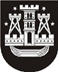 KLAIPĖDOS MIESTO SAVIVALDYBĖS TARYBASPRENDIMASDĖL RENGINIŲ ORGANIZAVIMO VIEŠOJO NAUDOJIMO TERITORIJOSE TAISYKLių patvirtinimo 2021 m. liepos 22 d. Nr. T2-168KlaipėdaVadovaudamasi Lietuvos Respublikos vietos savivaldos įstatymo 16 straipsnio 2 dalies 36 punktu ir 18 straipsnio 1 dalimi, Klaipėdos miesto savivaldybės taryba nusprendžia:1. Patvirtinti Renginių organizavimo viešojo naudojimo teritorijose taisykles (pridedama).2. Įpareigoti Klaipėdos miesto savivaldybės administracijos direktorių parengti ir patvirtinti reikalingų dokumentų formas.3. Pripažinti netekusiu galios Klaipėdos miesto savivaldybės tarybos 2004 m. kovo 25 d. sprendimą Nr. 1-101 „Dėl Renginių organizavimo viešojo naudojimo teritorijose taisyklių patvirtinimo“ su visais pakeitimais ir papildymais.4. Nustatyti, kad šis sprendimas įsigalioja 2022 m. sausio 1 d.5. Skelbti šį sprendimą Teisės aktų registre ir Klaipėdos miesto savivaldybės interneto svetainėje.Savivaldybės merasVytautas Grubliauskas